Základná škola s materskou školou Dávida Mészárosa  - Mészáros Dávid Alapiskola és Óvoda, Školský objekt 888, 925 32 Veľká Mača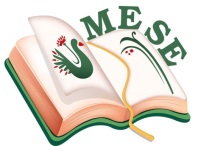 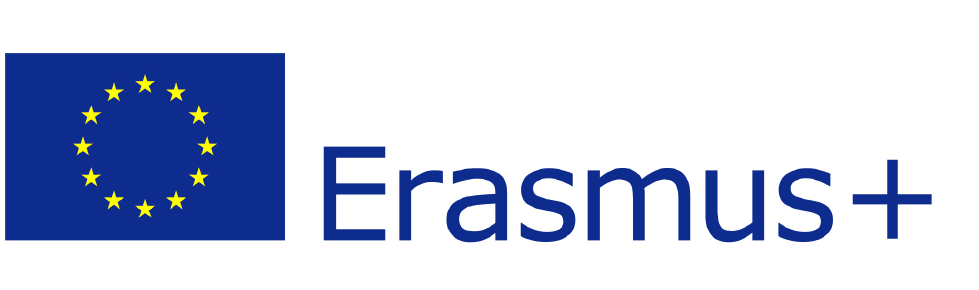 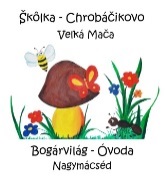 Názov projektu - a projekt címe: Mesével együtt segítsük az egészséget! Zmluva číslo – a szerződés száma: 2018 – 1- HU01 – KA229 – 047862_5                                          BESZÁMOLÓ – tevékenységi tervIII.Nemzetközi PartnertalálkozóTevékenység résztvevője: Mészáros Dávid Alapiskola és Óvoda -  „Bogárvilág Óvodája“Dátum: 2019.09.26.- 2019. 09.29.Résztvevők:Bréda SzilviaLancz MónikaRózsa AnnaZákladná škola s materskou školou Dávida Mészárosa  - Mészáros Dávid Alapiskola és Óvoda, BESZÁMOLÓElőzmények:Az Erasmus mobilitás célja, hogy összehsonlítsuk a projektben résztvevő 4 európai ország 5 óvodájában folyó nevelő – oktatói munka tapasztalatait, problémáit, megoldási javaslatait, jó gyakorlatait. A pécsi és a kolozsvári utazást követően, a sorrendben harmadik utazáson a Székelyudvarhelyi Ficánka Napköziotthon látott bennünket vendégül és adott otthont a nemzetközi patnertalálkozónak, melynek témája : „ Barangoljunk Székelyföldön! – a székelyföldi legendák nyomán -  Mesél az Ezer éves határ. MEGVALÓSÍTÁSA III. projekt találkozót nagy izgalommal vártuk, és kicsit  féltünk a hosszú autóúttól, hiszen a székelyudvarhelyi partnerek vannak tőlünk a legmesszebb. A III. partnertalálkozót a Székelyudvarhely –i  Ficánka Napköziotthon szervezte.2019. szeptember 25-én, szerdán este indultunk neki a hosszú útnak, hogy csütörtökön délután, szeptember 26-án, már részt vehessünk a Ficánka Napköziotthonban a konferencia ünnepélyes megnyitóján. Hadnagy Kinga és  Pál Annamária óvónők vezetésével az óvodások nagyon aranyos népi játékokat mutattak be, majd az oroszhegyi Urusos néptáncegyüttes bemutatásában „Székelyföldi táncokat“ láthattunk a helyi alapiskolásoktól.                                                                            A kedves fogadtatás után Fazekas Szabolcs, a Legendárium megálmodója, projektmenedzsere ismertette a „Székelyföldi legendáriumot“, mesélt a székely kincsek őrzőiről, a legendákról, mesékről és a projektről, amelyek  közelebb hozzák a gyermekek számára  a Székelyföldet. Megismerhettük és ajándékul kapták a partneróvodák  a legendárium szellemi értékeit :a társasjátékot, térképet, mesekönyvet, hangoskönyvet CD formátumban és egy DVD-t.                                               Majd Asztalos Ágnes pszichológus előadását hallgathattuk meg.                                      A szakmai délután pedig projektmegbeszéléssel zárult.2.nap (szeptember 27-én) partnereinkkel együtt  szakmai délelőttön vettünk részt , Székelyvarságon jártunk, a Nagyküküllő forrásvidékén. Felfedeztük a székelyvarsági tájházat, a működő vízimalmot, mely nagyon sok kincset rejtegetett . Tartod várának  Základná škola s materskou školou Dávida Mészárosa  - Mészáros Dávid Alapiskola és Óvoda, kincsei nyomán folytattuk  a székelyföldi Legendárium útját.  A nap végén „Komatálat hoztam“címmel betekintést nyerhettünk a székelyföld  gasztronómiájába.3.nap (szeptember 28-án) folytatódott az utunk, székelyföld kincslelő helyszíneit fedeztük fel, Úz Bence kopjafájánál is tettünk kitérőt, medvelesen vehettünk részt a helyi vadőr vezetésével, majd a túráról visszatérve a szálláshelyünkre, megnéztük Nyírő József regényének, az Úz Bencének a filmváltozatát.4.nap (szeptember 29-én) közös munkareggelivel és projektmegbeszéléssel zárult a partnertalálkozó és partnereinket nagy szeretettel hívtuk a IV. projekttalálkozóra, melyet a mi óvodánk szervez. Elköszöntünk partnereinktől és elindultunk haza Szlovákiába.Reflexió:A III. partnertalálkozóról  is életre szóló élményekkel tértünk haza, és az ott szerzett szakmai és élménybeli tapasztalatokat igyekszünk majd átadni a pályázatban résztvevő többi kolléganőnknek és várakozással telve várjuk a IV. Nemzetközi Partnertalálkozót, melynek helyszínét, programját a mi óvodánk biztosítja.Nagymácséd, 2019.09. 30.                                                                         Bréda Szilvia                                                                                                              Projekt koordinátor                                                                                                            .................................